TERMO DE COMPROMISSO DE BOLSA DE EXTENSÃOTipo de concessão: Nova [  ]       Renovação 	[  ]          Substituição [  ].Eu (nome do aluno), matriculado(a) no (número de semestre) semestre do curso de (nome do curso) da Universidade Federal do Amapá, comprometo-me pelo presente a: Conhecer as normas do Edital a qual participei.Executar as atividades informadas no Plano de Trabalho dedicando no máximo 20 (vinte) horas semanais, informada mensalmente na frequência do SIPAC pelo(a) coordenador(a).Ao termino do projeto entregar ao(à) coordenador(a) o Relatório Final de atividades assinado;Não receber outros tipos de bolsas ou possuir vínculo empregatício, exceto bolsa(s) e auxílio(s) da assistência estudantil;Ser assíduo, pontual e agir de forma ética nas atividades extensionistas; Apresentar os resultados previstos no seu plano de atividades em um evento anual promovido pelo DEX;No caso de desistência, informar o motivo por escrito ao coordenador/orientador com antecedência mínima de 3 dias. Local e data de assinatura  Aceite e concordância 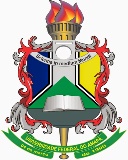 PRÓ-REITORIA DE EXTENSÃO E AÇÕES COMUNITÁRIASDEPARTAMENTO DE EXTENSÃO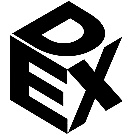 Dados do Programa ou ProjetoDados do Programa ou ProjetoDados do Programa ou ProjetoTitulo: Titulo: Titulo: Coordenador (a):Coordenador (a):Coordenador (a):Email:Email:Telefone:Nome do bolsista:Nome do bolsista:Nome do bolsista:Vigência da bolsa Início:Início:Vigência da bolsa Término: Término: Local:Data:DiscenteCoordenador (a) do Projeto